Klinisk Institut
Sønder Skovvej 15
9000 AalborgSagsbehandler:
Eva Nissen
Telefon: 9940 2330
Email: evan@dcm.aau.dk/e.nissen@rn.dkReferat af: Undervisningsmøde på Hovedsemesteret 28-10-2020. Til stede:	Henrik Vorum, Carsten R. Bjarkam, Chris Bath Sørensen, Stig Andersen, Karoline Feekings, Christian Sander Danstrup, Michael Gaihede, Boris Modrau, Lorenz Oppel, Eva Nissen. Via Teams: Tina Gram Larsen, Rasmus Licht, Likena BrunelloAfbud: 	Anita Guldager Lauridsen, Birgitte Christiansen, Claudia Christina Hilt, Dan Dupont Hougaard, Erik Høyer, Hanne Prietzel, Izabella Obál, Jan-Henrik Winsløv, Jens Ivar Larsen, Jørgen Andernsen, Karsten Bojer Sørensen, Kåre Schmidt Ettrup, Marlene Briciet Lauritsen, Morten Høgsbro, Morten Kjølbye, Niels Sanderhoff Degn, Nina Munk Lyhne, Peter Fryd Birkeland, Peter Uggerby, Preben Sørensen, René Ernst Nielsen, Sune Puggaard Vogt Straszek, Zoltan KovacsDagsorden:Velkommen og præsentation af Carsten Bjarkam og en kort navnerunde af de tilstedeværende.Erfaringer fra igangværende og tidligere semestre, med henblik på behov for justeringer af rotationsplan, undervisningsplaner og undervisning: Bred enighed om at rotationsplanen for semesteret var fin til forårssemesteret også. Men ikke meget plads i klinikken.Der vil komme ca. 30% ekstra studerende om 2 år.E20: ca. 60 studerende.E21: ca. 75 studerende.E22: ca. 90 studerende.ØNH + Øjne overvejer muligheden for at udvide med undervisningsdage pr. uge.Kommende eksamener i foråret: Der er ved at findes en løsning for placering af eksamensdagene før og efter påske for ØNH og Øjne. Neuro havde ingen indvendinger til datoer. Der blev aftalt med Psykiatri, at vi afholder skriftlig hjemmeprøve til eksamen, som matcher den eksamen vi afholdte i juni 2020. Planlægning i lyset af det øgede antal studerende: Der er ved at blive planlagt et seminar i samarbejde med Familiesemesteret, til læring for hvordan vi kan rumme de mange studerende der kommer inden længe. Der bliver indkaldt til dette så snart vi ved noget. Vi opfordrer så mange undervisere og modulansvarlige til at deltage, da det er vigtigt for den videre planlægning af både klinik og PBL undervisning.Erfaringer med Psykiatri eksamen fra foråret: Eksamen fra juni 2020 gik godt, og vi laver samme løsning til januar 2021. Derefter håber vi på, at Digitaleksamen kan rumme en progressiv eksamensform til juni 2021.Forslag til lignende møde igen til foråret: Bred enighed om at mødet skal holdes igen til foråret. Dato for dette bliver: 14. marts 2021 kl. 15.30-17.00. Mødeindkaldelse sendes snarest. Punkter til dagsorden er altid velkomment, og sendes til studiesekretær Eva Nissen på e.nissen@rn.dk. Eventuelt: Der er et svingende fremmøde til undervisningen. Særligt ses det, at ét hold næsten ikke kommer til den planlagte undervisning. Boris efterlyser en grænse for at man måske kan aflyse undervisningen hvis der kun kommer 2-3 personer. Om vi er på rette spor med PBL undervisningen?Stig svarer, at det er afgjort det rette spor, men at vi gerne må holde en form for kontrol af det fremmøde der er med undervisningen.I Klinikken er der tvunget fremmøde, hvor de kan få det godkendt med max 10% fravær. Der må på afdelingerne gerne afvises at godkende et klinisk forløb, hvis ikke de har lært de kliniske færdigheder, som også fås via den ugentlige caseundervisning. Den helt/delvise digitale undervisning skal optages når dette går i gang. Dette var der stor utilfredshed med på alle specialer, da optagelsen kan afføde selvcensur og mindre læring. Til information omkring dette, så kommer der snarest en udmelding fra Sten Rasmussen og Stig Andersen angående hvordan den delvise digitale undervisning skal foregå.Psykiaterne vil overveje og undersøge muligheden for at vi kan få lov at benytte de lokaler der er på psykiatriens egen afdeling til case undervisningen, da dette vil give noget mere ensartethed i hvilket lokale de studerende skal hen til hver eftermiddag.Vedhæftede bilag:Eksamensplan for foråret 2021Rotationsplan for foråret 2021Rettelser til referatet sendes til Eva Nissen på e.nissen@rn.dk Med venlig hilsen / Kind Regards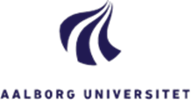 Eva NissenKontorfuldmægtigStudiesekretær for 3.-4. semester | Kandidatuddannelsen i MedicinDet Sundhedsvidenskabelige Fakultet, Aalborg UniversitetAnsvarlig for ferie-, syge-/fraværsregistrering | Klinisk Institut
Klinisk Institut | Forskningens Hus | Sdr. Skovvej 15 | 9000 AalborgT: (+45) 9940 2330  / (+45) 9766 6341 / (+45) 9356 2330 | Email: evan@dcm.aau.dk / e.nissen@rn.dk |  Web: www.klinisk.aau.dk